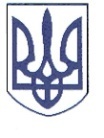 РЕШЕТИЛІВСЬКА МІСЬКА РАДАПОЛТАВСЬКОЇ ОБЛАСТІРОЗПОРЯДЖЕННЯ	05 грудня 2023 року                   м. Решетилівка                                   	№  311Відповідно до ст. 34 Закону України ,,Про місцеве самоврядування в Україні”, рішення Решетилівської міської ради сьомого скликання від 09.11.2018 № 1190-27-VIII  (11 позачергова сесія) ,,Про затвердження Комплексної програми    соціального    захисту населення Решетилівської міської ради на 2019-2023 роки” (зі змінами), Порядку надання грошової допомоги на поховання непрацюючих громадян, що не досягли пенсійного віку, затвердженого рішенням Решетилівської міської ради восьмого скликання від 28.02.2023 № 1297-30-VIII (30 позачергова сесія), розглянувши заяву та подані документи Голуб Ю.В.ЗОБОВ’ЯЗУЮ:Відділу бухгалтерського обліку, звітності та адміністративно-господарського забезпечення виконавчого комітету міськради (Момот Світлана) виплатити грошову допомогу в розмірі 2 000,00 (дві тисячі) грн. Голуб Юлії Вікторівні, яка зареєстрована за адресою: ***    та    проживає    за        адресою:     *** Полтавської області на поховання чоловіка Голуба Сергія Володимировича.Секретар міської ради		Тетяна МАЛИШПро виплату грошової допомогина поховання непрацюючих громадян, що не досягли пенсійного віку